Dbamy o naszą planetę20.04.2020 r. – (poniedziałek)Temat: EKOPRZYJACIELE***Tekst piosenkiDuszki, duszki... Aleksander Pałac1. Żyją w lesie małe duszki,które czyszczą leśne dróżki.Mają miotły i szufelkii do pracy zapał wielki.Ref. Duszki, duszki, duszki leśnewstają co dzień bardzo wcześniei ziewając raz po razzaczynają sprzątać las.2. Piorą liście, myją szyszki,aż dokoła wszystko błyszczy.Muchomorom piorą groszki,bo te duszki to czyścioszki.Ref. Duszki, duszki, duszki leśne...3. Gdy ktoś czasem w lesie śmieci,zaraz duszek za nim leci.Zaraz siada mu na ręce,grzecznie prosi: - Nie śmieć więcej!Ref. Duszki, duszki, duszki leśne...Na naszej grupie Messenger znajduje się nagranie muzyczne ****„Człowiek i jego działanie”– rozmowa z dziećmi na temat właściwych i niewłaściwych zachowań wobec środowiska. Dzieci wypowiadają się na podstawie własnych doświadczeń. Kierujemy rozmową tak, by wymieniały zachowania nie tylko negatywne, lecz także dobre dla Ziemi. *** „Taki świat”– rozmowa na temat świata dookoła i zanieczyszczenia środowiska. Zadajemy dzieciom pytania: Czy podoba wam się świat, w którym żyjecie? Co chcielibyście w nim zmienić? Co w tym celu trzeba zrobić? Zadanie dla pięciolatków***Praca w ćwiczeniach str. 1a – ćwiczenie logicznego myślenia, budowanie postawy proekologicznej, poszerzanie wiedzy przyrodniczej.***„Jak człowiek zmienił świat?” – praca plastyczna. Dzieci otrzymują kartki oraz dowolne materiały plastyczne (farby, pastele, kredki, flamastry i inne). Kartki przedzielają pionową kreską na pół. Po lewej stronie rysują środowisko naturalne, a po prawej – zmienione przez człowieka. Po skończeniu, dzieci opowiadają o swoich pracach. • kartki, dowolne materiały plastyczne (farby, pastele, kredki, flamastry itp.)***Praca w ćwiczeniach str. 1b – ćwiczenie logicznego myślenia, poszerzanie wiedzy ogólnej, doskonalenie zdolności grafomotorycznych; określanie, które obiekty są naturalne, a które stworzył człowiek. • kredki***Zadanie dla sześciolatków ***Praca w ćwiczeniach str. 1a – kolorowanie wskazówek, szukanie takich samych podpisów. *kredki ***Praca w ćwiczeniach str. 1b – wykreślanie liter z nazwami obrazków, odczytywanie hasła, pisanie litery Z, z po śladzie. *ołówek ***Nowa moda – słuchanie wiersza i rozmowa na temat jego treści.  Sygnalizujemy dzieci , na jakie informacje powinny zwrócić szczególną uwagę. Np.: Podczas słuchania wiersza postarajcie się zapamiętać, którzy członkowie rodziny wzięli udział w wycieczce. Policzcie, proszę, o ilu środkach transportu rozmawiali. Nowa moda Małgorzata Strzałkowska W domu Oli oraz Ali wszyscy razem się zebrali, aby wspólnie pogawędzić, jak sobotę miło spędzić. Uradzili, jedząc ciasto, że pojadą gdzieś za miasto, lecz z powodu tej wycieczki do solidnej doszło sprzeczki. – Autem! – mówi wujek Tadek. – Na motorach! – woła dziadek. Na to babcia: – Autobusem! Mama: – Lepiej minibusem! Ala z Olą grzmią donośnie, że taksówką jest najprościej. Tylko tata głową kiwa, po czym nagle się odzywa: – Samochody, autobusy, motocykle, minibusy – każdy z nich okropnie smrodzi, a to naszej Ziemi szkodzi. Po co spalin jej dokładać? Lecz jest na to dobra rada – pojedziemy rowerami, bo nie trują spalinami. Poprzez lasy, łąki, pola pędzi Ala, za nią Ola, mama, tata, babcia, dziadek, a na końcu wujek Tadek. Nowa moda jest w rodzinie i rodzina z tego słynie, że w sobotę się wybiera na wycieczkę na rowerach. Ziemia też oddychać musi, bo inaczej się udusi. Prosimy dzieci o odpowiedź na pytania : Jakie plany miała rodzina występująca w wierszu? Ilu było członków tej rodziny? Czy potraficie ich wymienić? Jakimi środkami transportu chcieli pojechać na wycieczkę? Ile środków transportu wymienili członkowie rodziny? Dlaczego wybrali rowery? Co znaczy słowo „moda”? Co oznacza słowo „ekologiczny”? Kierujemy rozmową w taki sposób, by dzieci stworzyły definicję słowa „ekologiczny” nie tylko jako czegoś zgodnego z naturą, chroniącego środowisko itp., lecz także jako powiązania pomiędzy środowiskiem i wszystkimi organizmami, które w nim funkcjonują.***„Z jak zegar” – prezentacja litery w wyrazie. Prosimy dzieci o wyklaskanie słowa zgodnie z modelem sylabowym: ze-gar, dzieci liczą sylaby zawarte w wyrazie. Prezentujemy sposób pisania liter Z i z na tablicy lub w zeszycie. Zwracamy uwagę dzieci na kierunek pisania litery oraz na jej miejsce w liniaturze. Na koniec dajemy dziecku skakankę lub sznurek, z którego dziecko układa na podłodze literę Z, a następnie przechodzi po niej stopa za stopą. Proszę o aktywny udział w zajęciach na naszej grupie Messenger, na której znajdują się dodatkowe: ćwiczenia, karty pracy, filmiki.Z poważaniem Agata MaszotaPod spodem znajdują się karty pracy.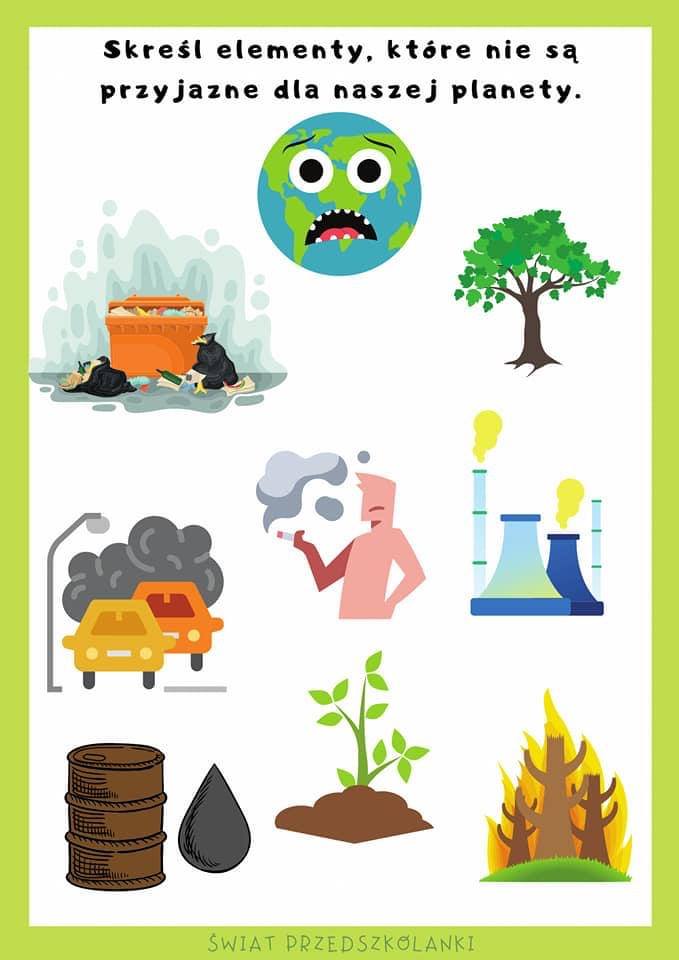 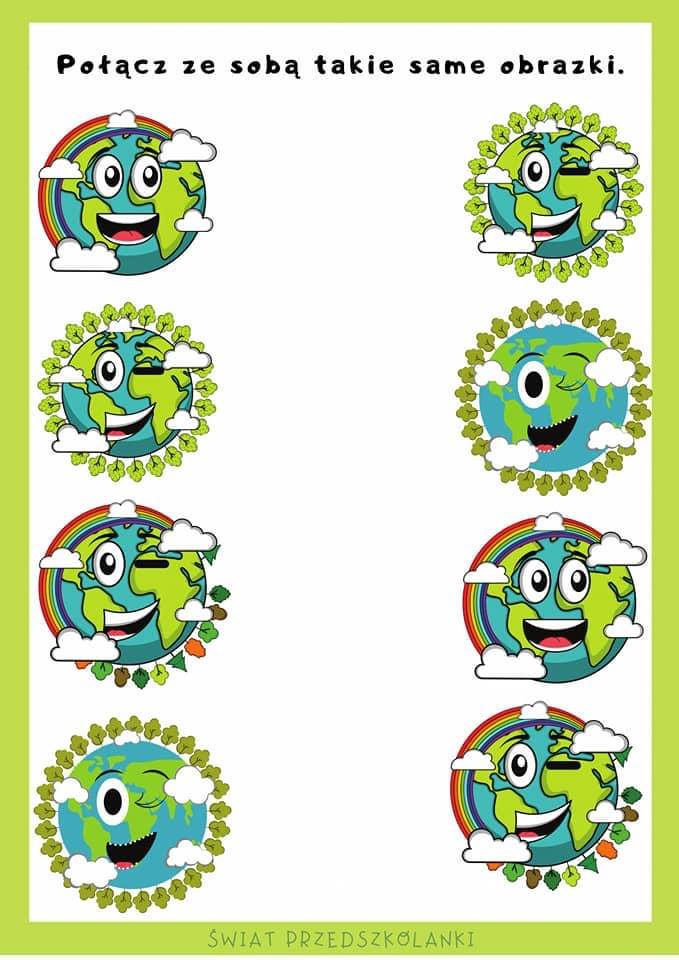 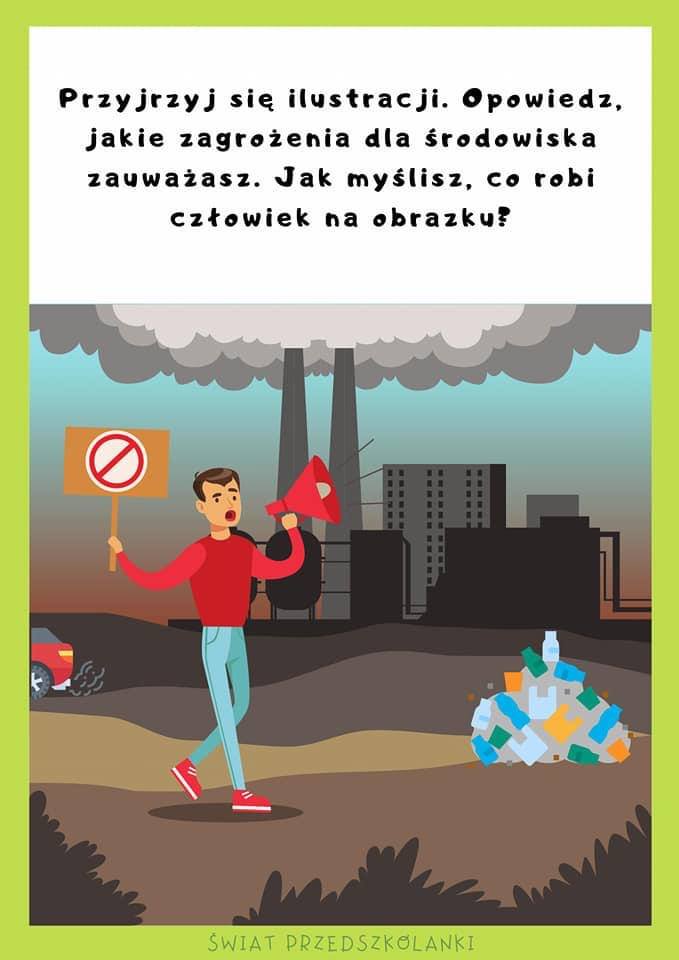 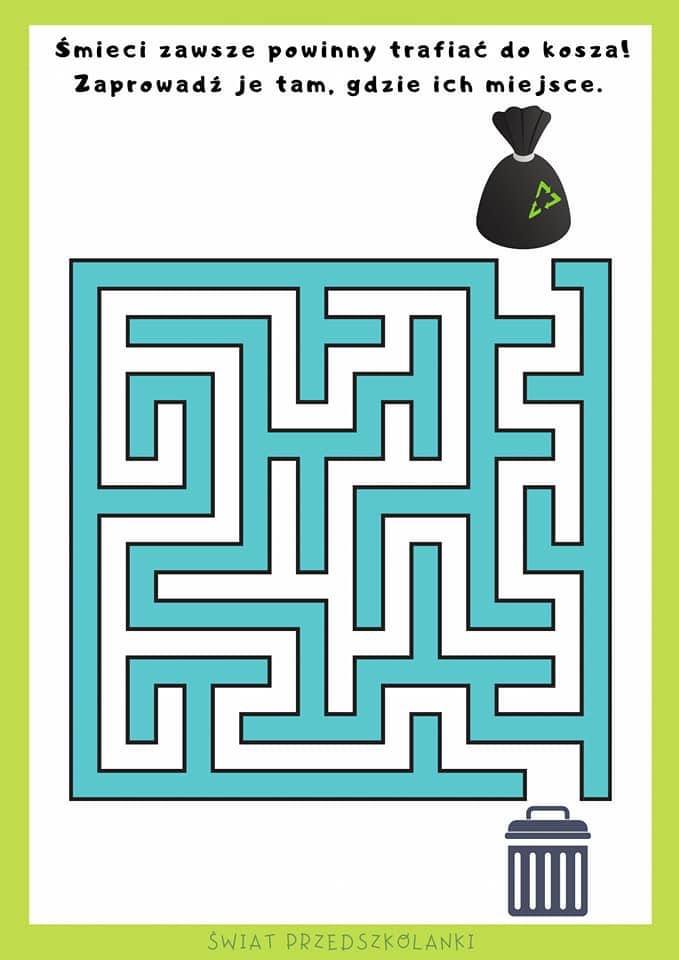 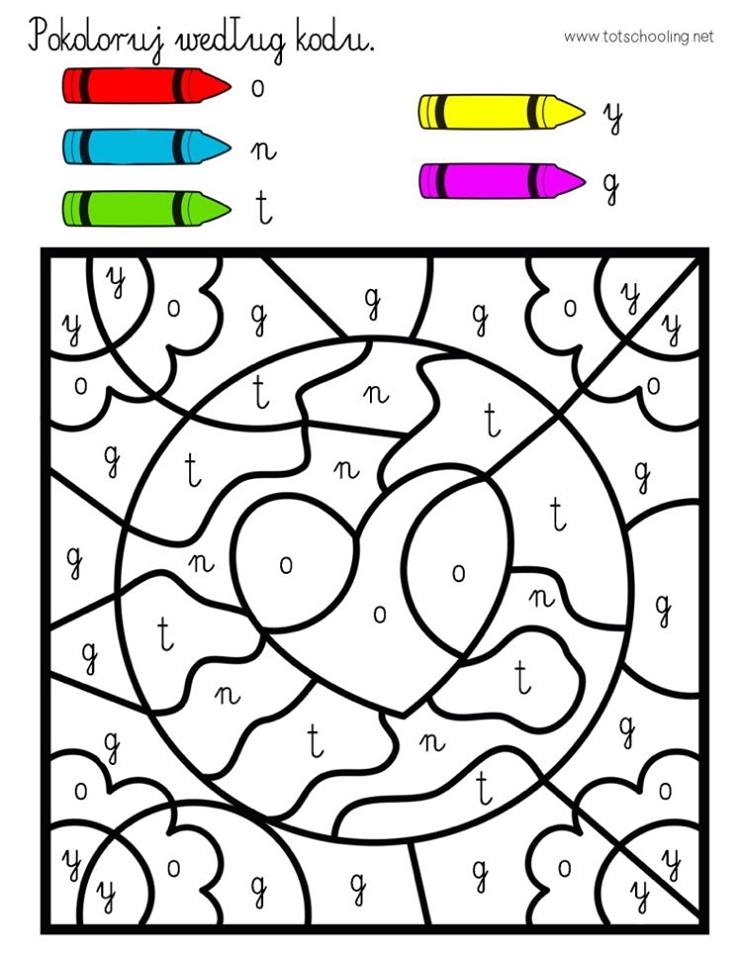 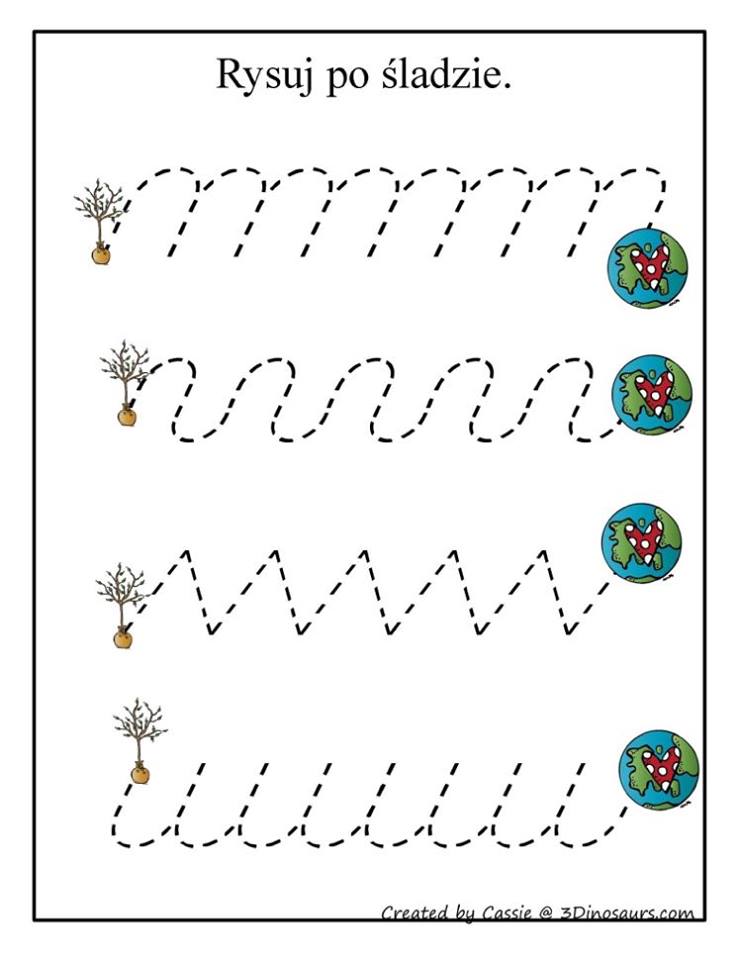 